¿Quién es?Vas a escuchar seis descripciones diferentes. Vas a escuchar el texto dos veces. Después de la segunda audición debes identificar a los personajes (A-F) que se describen. Sus nombres están escritos en el recuadro a la derecha.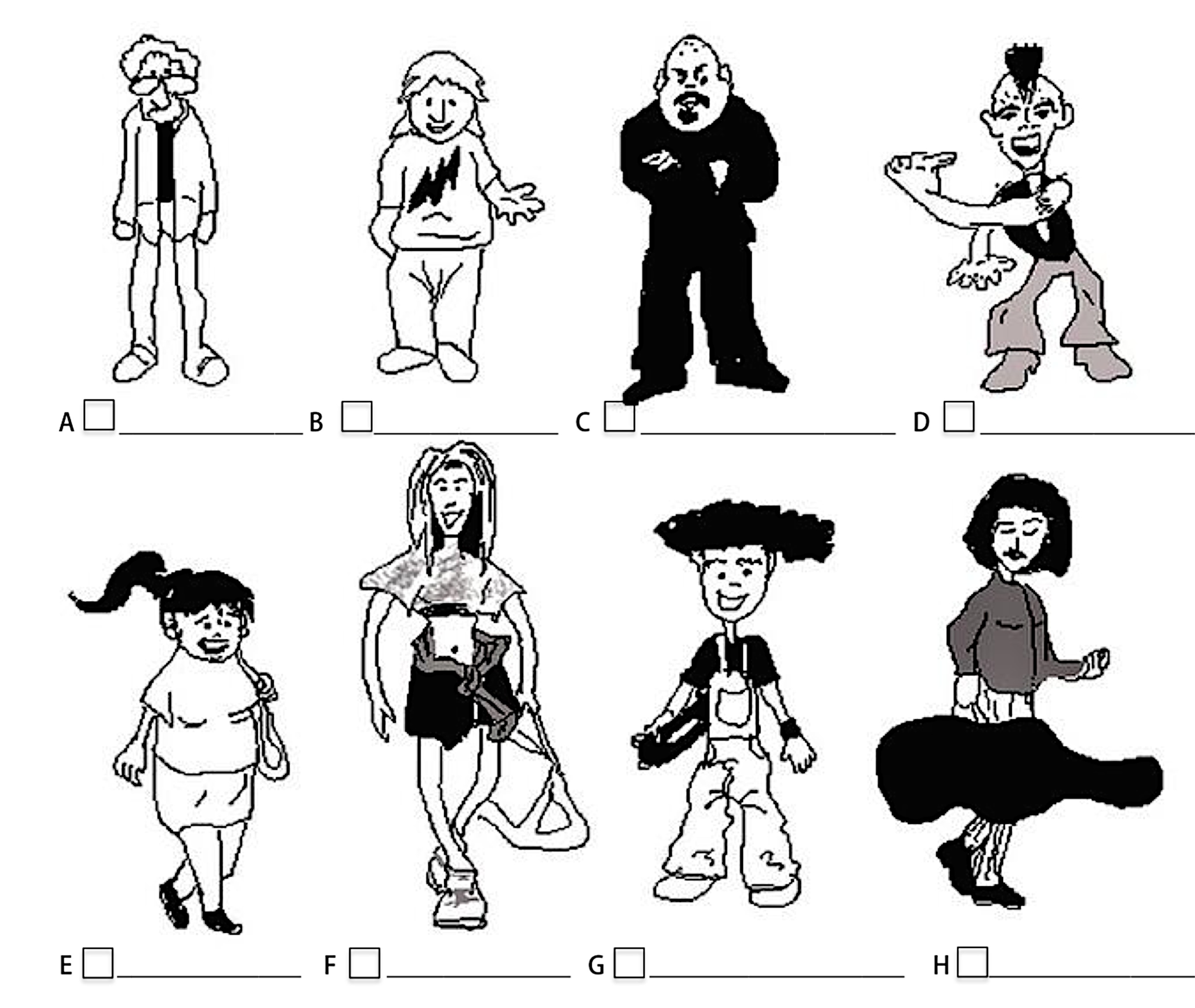 ___________	____________	____________	____________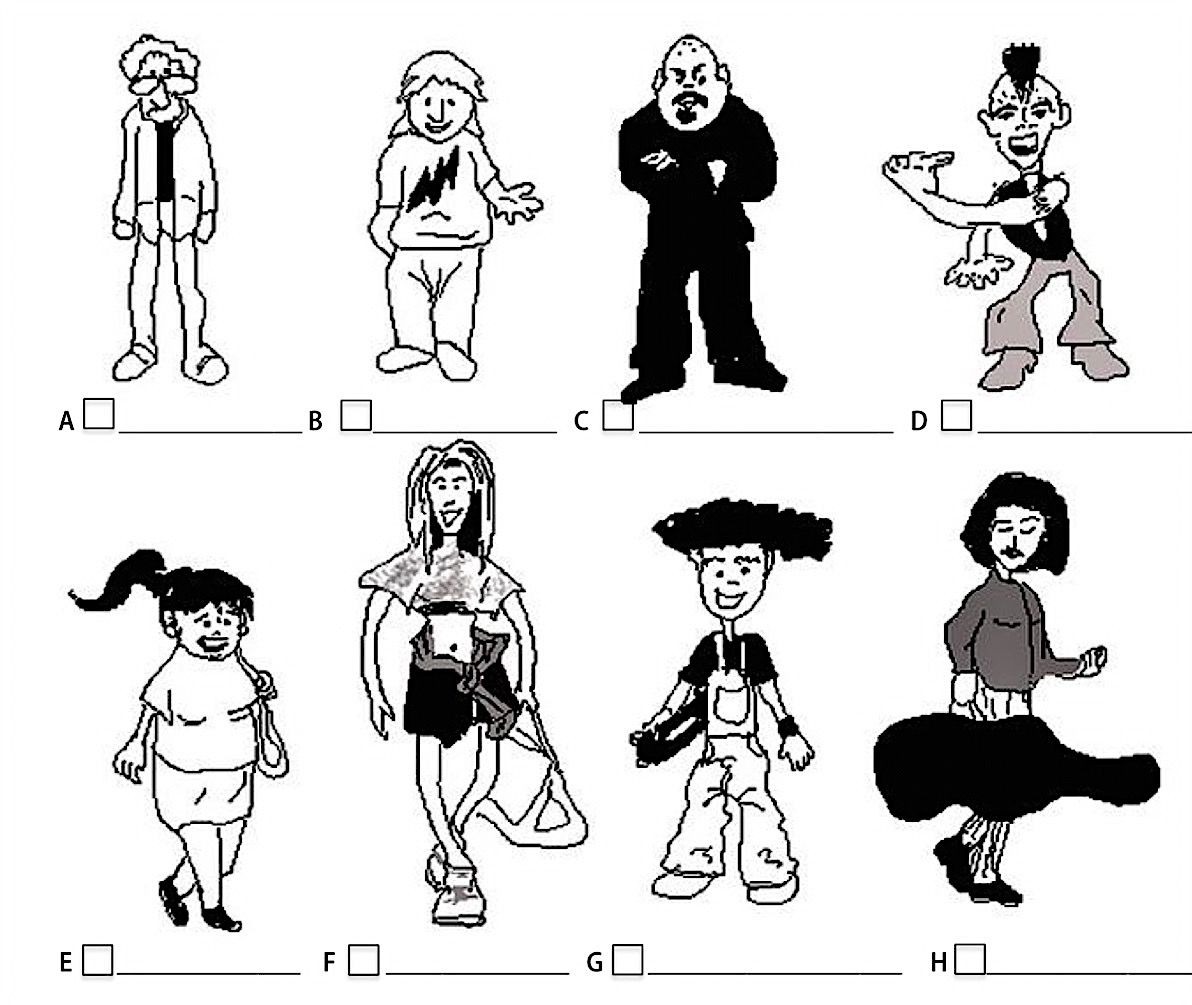 ____________	____________	____________	____________-----------------------------------------------------------------PabloJuanDavidMaiteRicardoLauraGABFCE